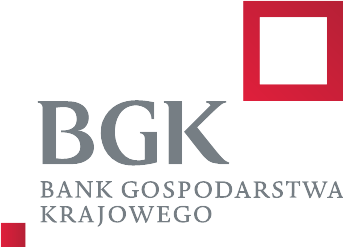 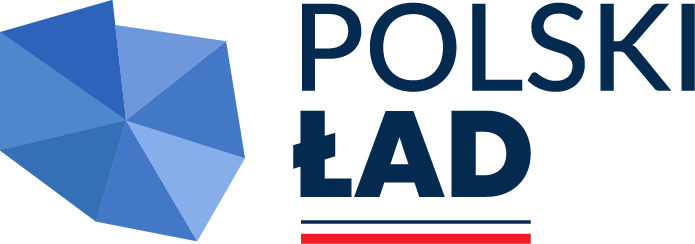 									Żołędowo, 13.06.2024 r.ZAPYTANIE OFERTOWEdotyczy zadania: „Prace konserwatorskie elewacji zabytkowego kościoła parafialnego p.w. Podwyższenia Krzyża Świętego w miejscowości Żołędowo Gmina Osielsko.”1.  Zamawiający:Parafia Rzymskokatolicka pw. Podwyższenia Krzyża Św. w Żołędowie, ul. Bydgoska 27, 
86-021 Żołędowo.Tryb i rodzaj udzielonego zamówienia:Niniejsze postępowanie prowadzone jest w sposób konkurencyjny i transparenty, w szczególności z uwzględnieniem § 8 ust. 6 Regulaminu Naboru Wniosków o dofinansowanie z Rządowego Programu Odbudowy Zabytków.Do niniejszego zaproszenia do składania ofert nie stosuje się ustawy z dnia 11 września 2019 r. Prawo zamówień publicznych (Dz. U. z 2023 r. poz. 1605 z późn. zm.). Zamawiający zastrzega sobie prawo unieważnienia niniejszego postępowania na każdym etapie bez podania przyczyny.W sprawach nieuregulowanych zastosowanie znajdują bezwzględnie obowiązujące przepisy prawa w szczególności ustawy z dnia 23 kwietnia 1964 r. Kodeks cywilny (t.j. Dz. U. z 2023 r., poz. 1610 z późn. zm.)Dane osobowe przekazanie Zamawiającemu w toku prowadzenia postępowania będą przetwarzane zgodnie z regulacjami Parlamentu Europejskiego i Rady (UE) 2016/679 z dnia 27 kwietnia 2016 r. w sprawie ochrony osób fizycznych w związku z przetwarzaniem danych osobowych i w sprawie swobodnego przepływu takich danych oraz uchylenia dyrektywy 95/46/WE (ogólne rozporządzenie o ochronie danych) (Dz. Urz. UE L 119 z 04.05.2016, str. 1 ) (dalej Rozporządzenie RODO) 3. Przedmiot zamówienia:Przedmiotem zamówienia są: Prace konserwatorskie elewacji zabytkowego kościoła parafialnego p.w. Podwyższenia Krzyża Świętego w miejscowości Żołędowo Gmina OsielskoBudynek zabytkowego kościoła wpisany jest do Rejestru Zabytków Województwa Kujawsko -Pomorskiego pod Nr A/776.  Specyfikacja przedmiotu zamówienia:czyszczenie elewacji wraz z ręcznym szlifowaniem,dwukrotne malowanie elewacji drewnianej impregnatem do drewna firmy ALTAX w kolorze brązowym,przeprowadzenie impregnacji hydrofobowej powierzchni betonowych,remont i zabezpieczenie cokołu,wymiana rynien i rur spustowych oraz elementów z blachy. 3. Termin wykonania zadania:od podpisania umowy z Wykonawcą do 30.11.2024r.4. Miejsce oraz termin składania ofert:Oferty należy składać na formularzu ofertowym wraz z załącznikiem nr 1 – oświadczenie o wykluczeniu, osobiście w siedzibie zamawiającego tj.: 86-021 Żołędowo, ul. Bydgoska 27  lub za pośrednictwem przesyłki pocztowej/kurierskiej w terminie do dnia 15 lipca 2024 r. do godz. 10:00 z dopiskiem: „Oferta na prace konserwatorskie zabytkowego Kościoła w Żołędowie”.Decyduje data wpływu oferty do siedziby zamawiającego. Kryterium wyboru oferty: Cena brutto – 100%Osoba upoważniona do kontaktu:Ks. Jarosław Kubiak – tel.: 604-417-640								/Jarosław Kubiak/Załączniki:- formularz ofertowy- załącznik nr 1 do formularza ofertowego – oświadczenie o wykluczeniu- wzór umowy z wykonawcą- decyzja konserwatora- dekret - obmiar prac